 Rotary District 7070 Youth Exchange Program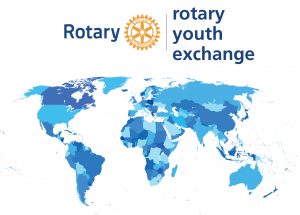 USEFUL LINKS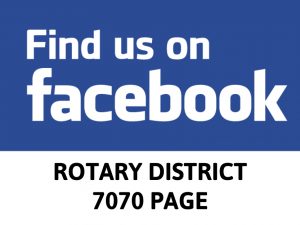 Rotary District 7070 Ontario Canadahttps://www.rotary7070.org/ Rotary Foundation of Canadahttps://trfcanada.org/ Rotary Internationalhttps://www.rotary.org/en